ёУКРАЇНАОДЕСЬКА ОБЛАСНА ДЕРЖАВНА АДМІНІСТРАЦІЯ ДЕПАРТАМЕНТ СОЦІАЛЬНОЇ ТА СІМЕЙНОЇ ПОЛІТИКИНАКАЗ06.07.2021                                          м. Одеса                                             № 132Про затвердження Порядку отримання та використання коштів, передбачених в обласному бюджетів на фінансову підтримку громадських організацій соціального спрямування Одеської областіВідповідно до підпункту 4 пункту 5, підпункту 11 пункту 10 Положення про Департамент соціальної та сімейної політики Одеської обласної державної адміністрації, затвердженого розпорядженням голови Одеської обласної державної адміністрації від 06.02.2017 № 74/А-2017 (зі змінами), обласної комплексної програми соціальної підтримки населення на 2021-2023 роки «Соціальний захист населення в Одеській області», затвердженої рішенням Одеської обласної ради від 24 грудня 2020 року № 38-VIII (зі змінами), з метою впровадження механізму отримання та використання передбачених в обласному бюджеті коштів на фінансову підтримку громадських організацій соціального спрямування Одеської областіНАКАЗУЮ:1. Затвердити Порядок отримання та використання коштів, передбачених в обласному бюджетів на фінансову підтримку громадських організацій соціального спрямування Одеської області, що додається.2. Визнати таким, що втратив чинність, наказ Департаменту соціальної та сімейної політики Одеської державної адміністрації від 07 жовтня 2019 року № 200 «Про затвердження Порядку отримання та використання коштів, передбачених в обласному бюджеті на фінансову підтримку громадських організацій соціального спрямування Одеської області», зареєстрований в Головному територіальному управлінні юстиції в Одеській області 16 жовтня 2019 року за № 119/1594.3. Наказ набирає чинності з дня його офіційного опублікування.4. Контроль за виконанням наказу покласти на заступника директора Департаменту – начальника управління фінансово-господарського забезпечення Департаменту соціальної та сімейної політики Одеської обласної державної адміністрації.Директор                                                                                Лілія КОВАЛЕНКОЗАТВЕРДЖЕНОНаказ Департаменту соціальної та сімейної політики Одеської обласної державної адміністрації06 липня 2021 року № 132Порядокотримання та використання коштів, передбачених в обласному бюджеті на фінансову підтримку громадських організацій соціального спрямування Одеської областіI. Загальні положення1. Порядок отримання та використання коштів, передбачених в обласному бюджетів на фінансову підтримку громадських організацій соціального спрямування Одеської області (далі – Порядок), розроблений  відповідно до підпункту 11 пункту 10 Положення про Департамент соціальної та сімейної політики Одеської обласної державної адміністрації, затвердженого розпорядженням голови Одеської обласної державної адміністрації від 06.02.2017 № 74/А-2017 (зі змінами), обласної комплексної програми соціальної підтримки населення на 2021-2023 роки «Соціальний захист населення в Одеській області», затвердженої рішенням Одеської обласної ради від 24 грудня 2020 року № 38-VIII (зі змінами) (далі – Програма), визначає механізм отримання та використання коштів, передбачених в обласному бюджеті на фінансову підтримку громадських організацій соціального спрямування Одеської області.2. Головним розпорядником бюджетних коштів для надання фінансової підтримки громадським організаціям Одеської області є Департамент соціальної та сімейної політики Одеської обласної державної адміністрації (далі – Департамент).II.Умови та порядок отримання фінансової підтримки1. Одержувачами бюджетних коштів є громадські організації соціального спрямування Одеської області, що мають осередки у не менш ніж половині районів області та кошти на фінансову підтримку яких передбачені Програмою (далі – громадські організації).2. Для отримання коштів з обласного бюджету громадські організації подають Департаменту до 30 жовтня року, що передує відповідному бюджетному періоду, заяву, за зразком наведеним у додатку, та документи, визначені підпунктами 1 - 6 пункту 3 розділу II цього Порядку.3. До заяви додаються:1) копія статуту (положення);2) копія документа про реєстрацію громадської організації;3) календарний план заходів;4) розрахунки та обгрунтування за напрямами використання бюджетних коштів (проєкт плану використання бюджетних коштів на наступний бюджетний період із відповідними розрахунками та обгрунтуваннями);5) інформація про обсяги фінансування громадської організації, а також напрями використання коштів місцевих бюджетів за останні 2 роки (за умови отримання бюджетних коштів, копії планів використання бюджетних коштів, звітів про використання бюджетних коштів тощо);6) звіти про використання бюджетних коштів, отриманих у році, що передує даті звернення, за формами, наведеними в наказі Міністерства фінансів України від 24 січня 2012 року № 44 «Про затвердження Порядку складання бюджетної звітності розпорядниками та одержувачами бюджетних коштів, звітності фондами загальнообов'язкового державного соціального і пенсійного страхування», зареєстрованого в Міністерстві юстиції України 09 лютого       2012 року за № 196/20509.4. Документи, зазначені у підпунктах 1-6 пункту 3 розділу ІІ цього Порядку, засвідчуються підписом керівника, скріплюються печаткою громадської організації (у разі наявності) та подаються до Департаменту разом із супровідним листом за підписом керівника громадської організації на її офіційному бланку із зазначенням вихідного номеру та дати.5. Подані документи розглядаються Департаментом протягом одного місяця з дня їх надходження.6. Департамент відмовляє у наданні коштів з обласного бюджету у разі:1) надання громадською організацією неповного пакету документів;2) встановлення неповноти або недостовірності наданих громадською організацією відомостей;3) невідповідності напрямів використання коштів заходам, які заплановано провести;4) невідповідності запланованих організацією заходів напрямам її статутної діяльності;5) включення до плану заходів видів діяльності, що є окремими пунктами Програми.III. Напрями використання коштів1. Кошти обласного бюджету, надані громадським організаціям, можуть спрямовуватись на:1) здійснення громадською організацією заходів, передбачених її статутом (положенням);2) проведення заходів з нагоди пам’ятних дат, зборів;3) випуск поліграфічної продукції;4) оплату оренди приміщень, комунальних послуг у межах середніх норм споживання, послуг зв’язку, в тому числі поштового, інформаційних послуг, канцелярських виробів і витратних матеріалів;5) матеріальне заохочення (винагороди) з нарахуванням єдиного соціального внеску працівників, які забезпечують їх роботу, здійснюється згідно з планом використання бюджетних коштів на відповідний рік;6) оплату відряджень працівників громадської організації та відшкодування витрат на проїзд, харчування та оплату вартості проживання в межах норм, встановлених чинним законодавством;7) матеріальне заохочення (допомогу) членам громадської організації (активістам), крім виплат, що передбачені окремими пунктами Програми, згідно з планом використання бюджетних коштів на відповідний рік.IV. Контроль за цільовим використанням коштів1. Громадські організації щороку до 30 січня подають Департаменту звіти про використання бюджетних коштів, у тому числі результативні показники для їх узагальнення та подання до 10 лютого Одеській обласній раді.2. Складення та подання фінансової і бюджетної звітності про використання бюджетних коштів, а також контроль за їх цільовим та ефективним використанням здійснюється в установленому чинним законодавством України.Заступник директора Департаменту - начальникуправління фінансово-господарського забезпечення Департаменту соціальної та сімейної політикиОдеської обласної державної адміністрації                                  Олена АЛБУЛЗаяваПрошу розглянути питання про виділення у 20____ році коштів з обласного бюджету на фінансову підтримку громадської організації ________________________________________________________________________________________________________________________________________   (повна назва громадської організації)(ідентифікаційний код юридичної особи:_____________________________).Керівник громадської організації                                      ____________________                                                                                                                                        (прізвище, ініціали)МП«_______»_______________20___р.Зареєстровано Південним міжрегіональним управлінням Міністерства юстиції (м. Одеса)13 липня 2021 року за № 122/379 Додаток 1 до Порядку отримання та використання коштів, передбачених в обласному бюджеті на фінансову підтримку громадських організацій соціального спрямування Одеської області(пункт 2 розділу II Порядку)Директору Департаменту соціальної та сімейної політики Одеської обласної державної адміністрації                             (прізвище, ім’я, по батькові)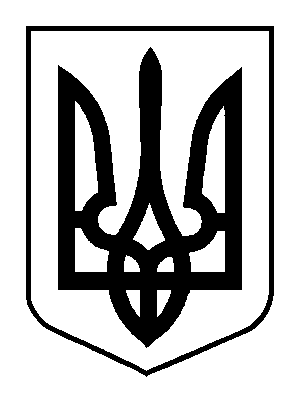 